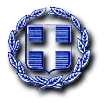 ΕΛΛΗΝΙΚΗ ΔΗΜΟΚΡΑΤΙΑ	Ραφήνα,  21-1-2022ΝΟΜΟΣ ΑΤΤΙΚΗΣ	Αρ. Πρωτ.: 1067ΔΗΜΟΣ ΡΑΦΗΝΑΣ-ΠΙΚΕΡΜΙΟΥ	ΠΡΟΣ: ΜΕΛΗ ΟΙΚΟΝΟΜΙΚΗΣΤαχ. Δ/νση: Αραφηνίδων Αλών 12	             ΕΠΙΤΡΟΠΗΣΤαχ. Κωδ.: 19009 Ραφήνα                                    Fax:  22940-23481                                                                                                                ΠΡΟΣΚΛΗΣΗ ΣΕ ΣΥΝΕΔΡΙΑΣΗΑΡ. 2Ο Πρόεδρος της Οικονομικής Επιτροπής του Δήμου Ραφήνας - Πικερμίου, σας καλεί σε διά ζώσης συνεδρίαση της Οικονομικής Επιτροπής την Τρίτη 25 Ιανουαρίου 2022 και ώρα 17.00 στην αίθουσα συνεδριάσεων του Δημοτικού Συμβουλίου, τηρουμένων των μέτρων προστασίας κατά του cοvid-19, προκειμένου να ληφθούν αποφάσεις επί των παρακάτω θεμάτων:Λήψη απόφασης περί εκλογής Αντιπροέδρου Οικονομικής Επιτροπής. Λήψη απόφασης περί έγκρισης των όρων διακήρυξης για τη δημοπρασία του περιπτέρου επί της οδού Μάντικα. Λήψη απόφασης περί ορισμού και συγκρότησης επιτροπής διενέργειας ηλεκτρονικών διαγωνισμών (υπηρεσιών & προμηθειών) έτους 2022. Λήψη απόφασης περί ορισμού και συγκρότησης επιτροπής αξιολόγησης ενστάσεων έτους 2022. Λήψη απόφασης περί ορισμού και συγκρότησης επιτροπής παρακολούθησης και παραλαβής συμβάσεων προμήθειας αγαθών έτους 2022.                                     Λήψη απόφασης περί ορισμού και συγκρότησης επιτροπής βεβαίωσης καλής εκτέλεσης συμβάσεων υπηρεσιών και εργασιών έτους 2022. Λήψη απόφασης περί συγκρότησης επιτροπής ανάθεσης εργασιών, συντήρησης, επισκευής και προμήθειας ανταλλακτικών οχημάτων του Δήμου, έτους 2022.  Λήψη απόφασης περί συγκρότησης Επιτροπής Διαπραγμάτευσης σύμφωνα με το άρθρο 32Α του                   Ν. 4412/2016 (όπως τροποποιήθηκε με το άρθρο 43, παρ. 1 του Ν. 4605/2021) για ανάθεση δημοσίων συμβάσεων έργων, προμηθειών και υπηρεσιών, χωρίς προηγούμενη δημοσίευση. Λήψη απόφασης περί σύστασης παγίας προκαταβολής του Δήμου Ραφήνας-Πικερμίου, έτους 2022. Λήψη απόφασης περί σύστασης παγίας προκαταβολής της Κοινότητας Ραφήνας, έτους 2022. Λήψη απόφασης περί σύστασης παγίας προκαταβολής της Κοινότητας Πικερμίου, έτους 2022.Λήψη απόφασης περί ορισμού και συγκρότησης επιτροπής για την παραλαβή αγαθών και τη βεβαίωση καλής εκτέλεσης εργασιών οι δαπάνες των οποίων καλύπτονται από την παγία προκαταβολή του Δήμου και των Κοινοτήτων.  Λήψη απόφασης περί έγκρισης 2ου Συγκριτικού Πίνακα της Μελέτης: «ΚΤΗΜΑΤΟΓΡΑΦΗΣΗ ΚΑΙ ΠΟΛΕΟΔΟΜΙΚΗ ΜΕΛΕΤΗ ΕΠΕΚΤΑΣΗΣ  ΚΑΙ ΠΡΑΞΗ ΕΦΑΡΜΟΓΗΣ ΠΙΚΕΡΜΙΟΥ ΝΟΜΟΥ ΑΤΤΙΚΗΣ». Λήψη απόφασης περί έγκρισης πρακτικού Ι (έλεγχος δικαιολογητικών συμμετοχής) του έργου «Συντήρηση Δικλίδων στο Ντράφι». Λήψη απόφασης περί έγκρισης πρακτικού Ι (έλεγχος δικαιολογητικών συμμετοχής) του έργου «Συμπληρωματικές Εργασίες Παιδικών Χαρών για ολοκλήρωση πιστοποίησής τους». Λήψη απόφασης  περί  έγκρισης πρακτικού αξιολόγησης δικαιολογητικών μειοδότη  του  υπ’ αριθ. 136789 ηλεκτρονικού διαγωνισμού,  που αφορά την ΠΡΟΜΗΘΕΙΑ  ΚΑΥΣΙΜΩΝ 2021-2022 και κατακύρωσης οριστικών αναδόχων. Λήψη απόφασης  περί  έγκρισης πρακτικού αξιολόγησης δικαιολογητικών μειοδότη  των  υπ’ αριθ. 132179 και 132180 ηλεκτρονικών διαγωνισμών, που αφορούν την προμήθεια πλυντηρίου κάδων απορριμμάτων  ομάδα Α και την προμήθεια οχημάτων VAN ομάδα Β και κατακύρωσης οριστικών αναδόχων. Λήψη απόφασης περί έγκρισης πρακτικών ηλεκτρονικής αποσφράγισης και αξιολόγησης δικαιολογητικών τεχνικών και οικονομικών προσφορών του υπ’ αριθ. 145254,2 ηλεκτρονικού διαγωνισμού που αφορά την παροχή συγκοινωνιακών υπηρεσιών και κατακύρωση προσωρινού αναδόχου.Λήψη απόφασης περί έγκρισης 1ου ΑΠΕ του έργου: «ΒΕΛΤΙΩΣΗ ΟΔΙΚΩΝ ΧΑΡΑΚΤΗΡΙΣΤΙΚΩΝ ΟΔΩΝ / ΔΙΑΓΡΑΜΜΙΣΕΙΣ ΟΔΩΝ 2021 / ΟΡΙΖΟΝΤΙΑ ΚΑΙ ΚΑΤΑΚΟΡΥΦΗ ΣΗΜΑΝΣΗ ΟΔΩΝ». Λήψη απόφασης περί χορήγησης παράτασης προθεσμίας εκτέλεσης του έργου με τίτλο «ΒΕΛΤΙΩΣΗ ΟΔΙΚΩΝ ΧΑΡΑΚΤΗΡΙΣΤΙΚΩΝ ΟΔΩΝ / ΔΙΑΓΡΑΜΜΙΣΕΙΣ ΟΔΩΝ 2021 / ΟΡΙΖΟΝΤΙΑ ΚΑΙ ΚΑΤΑΚΟΡΥΦΗ ΣΗΜΑΝΣΗ ΟΔΩΝ».Λήψη απόφασης περί κατάθεσης πρότασης ένταξης - Πρόσκληση εκδήλωσης ενδιαφέροντος των Δήμων της Ελλάδος για την κατάθεση φακέλου υποψηφιότητας για την Αποστολή «100 Κλιματικά Ουδέτερες και Έξυπνες πόλεις έως το 2030», μαζί με τον Δήμο Ηρακλείου Αττικής. Λήψη απόφασης περί διαγραφής χρεών από τους χρηματικούς καταλόγους.     O ΠΡΟΕΔΡΟΣ    ΓΑΒΡΙΗΛ ΠΑΝΑΓΙΩΤΗΣ 